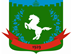 Томская область Томский районМуниципальное образование «Зональненское сельское поселение»ИНФОРМАЦИОННЫЙ БЮЛЛЕТЕНЬПериодическое официальное печатное издание, предназначенное для опубликованияправовых актов органов местного самоуправления Зональненского сельского поселенияи иной официальной информации                                                                                                                               Издается с 2005г.  п. Зональная Станция                                                                         	            № 70 от 20.11.2023г.ТОМСКАЯ ОБЛАСТЬ         ТОМСКИЙ РАЙОНСОВЕТ ЗОНАЛЬНЕНСКОГО СЕЛЬСКОГО ПОСЕЛЕНИЯРЕШЕНИЕ № 32п. Зональная Станция						                     «20» ноября 2023г.39-ое очередное собраниеО заключении Соглашения «О передаче Счетной палате муниципального образования «Томский район» полномочий контрольно-счетного органа «Зональненского сельского поселения» Руководствуясь п. 4 ст. 15 ФЗ от 06.10.2003 №131-ФЗ «Об общих принципах организации местного самоуправления в Российской Федерации», п.11 ст. 3 Федеральный закон от 07.02.2011 N 6-ФЗ «Об общих принципах организации и деятельности контрольно-счетных органов субъектов Российской Федерации и муниципальных образований», Совет Зональненского сельского поселения РЕШИЛ:Администрации Зональненского сельского поселения заключить новое соглашение «О передаче полномочий контрольно-счетного органа по осуществлению внешней проверки годового отчета об исполнении бюджета Зональненского сельского поселения Счетной палате муниципального образования «Томский район».Соглашение №4 от 29.03.2019 «О передаче Счетной палате муниципального образования «Томский район» полномочий контрольно-счетного органа «Зональненского сельского поселения» по осуществлению внешней проверки годового отчета об исполнении бюджета Зональненского сельского поселения» считать утратившим силу.Настоящее решение вступает в силу с момента официального опубликования.Опубликовать настоящее решение в официальном печатном издании «Информационный бюллетень Зональненского сельского поселения» и разместить на официальном сайте Зональненского сельского поселения в сети Интернет (http://www.admzsp.ru).Председатель Совета Зональненского			сельского поселения                                                                                             Е.А.КоноваловаГлава поселения(Глава Администрации)                                                                                       Е.А.Коновалова